2019年高三语文“二模”分析研讨暨高中语文命题素养提升班活动议程表（2019.3.15  平阳中学）平阳中学交通路线：出平阳高速路口第一个十字路口右转→沿着104国道过九凰山隧道→过广天集团直开到红绿灯（左转）→到达平阳中学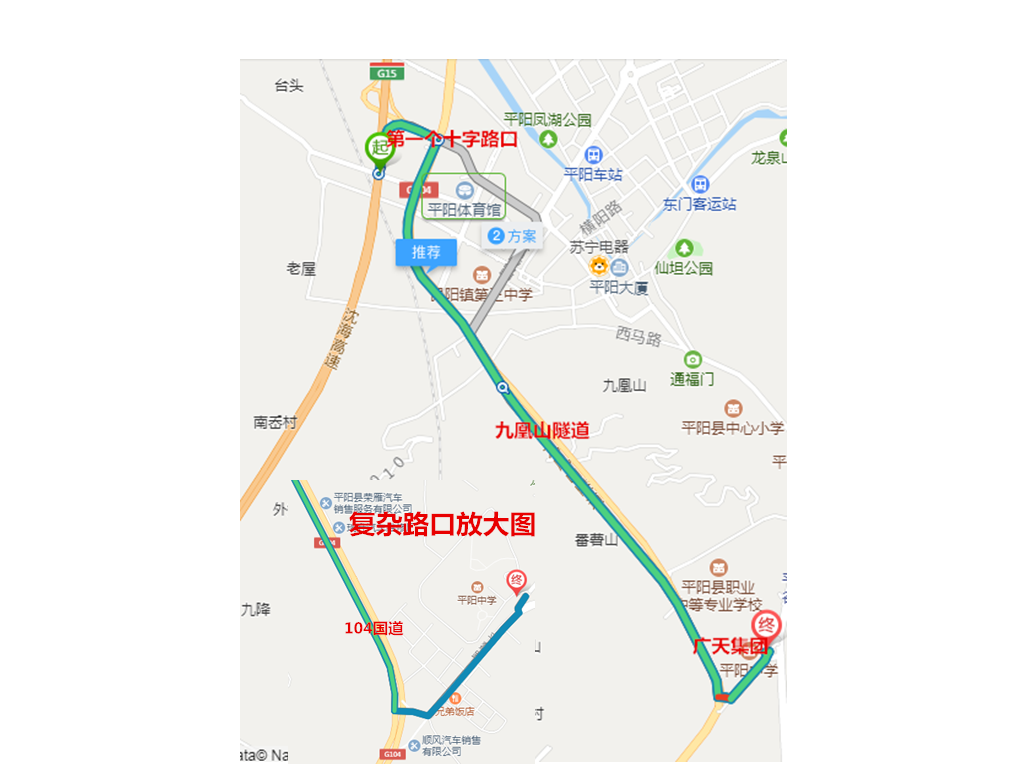 时    间内                 容内                 容地  点负责人9：00前报   到报   到万晓萍9:25—10:05研讨课联读联思 抵达诗意（平阳中学 林静）图书信息中心万晓萍10:15—10:55研讨课材料作文之审题立意（永嘉中学 厉毅）图书信息中心万晓萍11:10—12:00讲座“依学情，重引导”提高后期复习的针对性、有效性（平阳中学 郁志君）图书信息中心万晓萍11:10—12:00讲座道存一心 技在双手（瓯海中学 施仲章）图书信息中心万晓萍12:10—13:00午   餐午   餐学校餐厅13:10-13:20讲座载体的选择：高效复习的关键（温州中学 苏丰华）图书信息中心周康平13:20—15:20讲座高考语文试题特点和复习策略（金华教研室特级教师 朱昌元）图书信息中心周康平15:20—15:50讲座二模的几个数据分析和考试说明解读（市教研院 周康平）图书信息中心周康平